Polynomial and Rational Functions		Name _________________________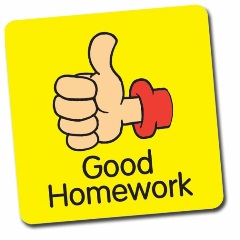 A2RCC U8D7 Homework Divide the polynomials.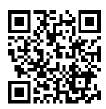 Simplify   by performing polynomial long division.Rewrite the result as an equivalent multiplication equation.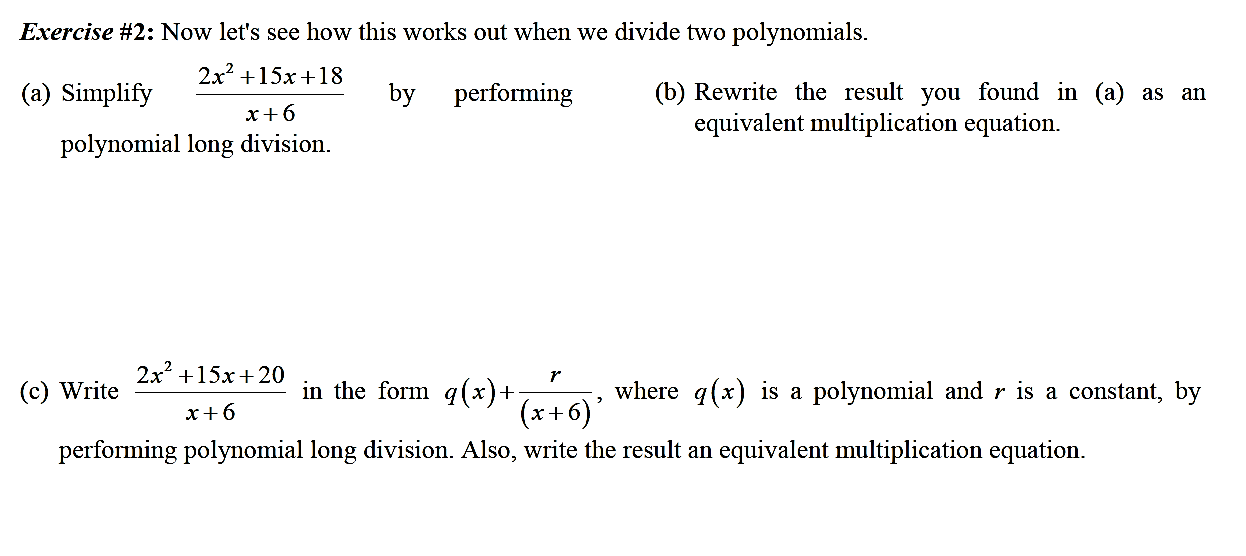 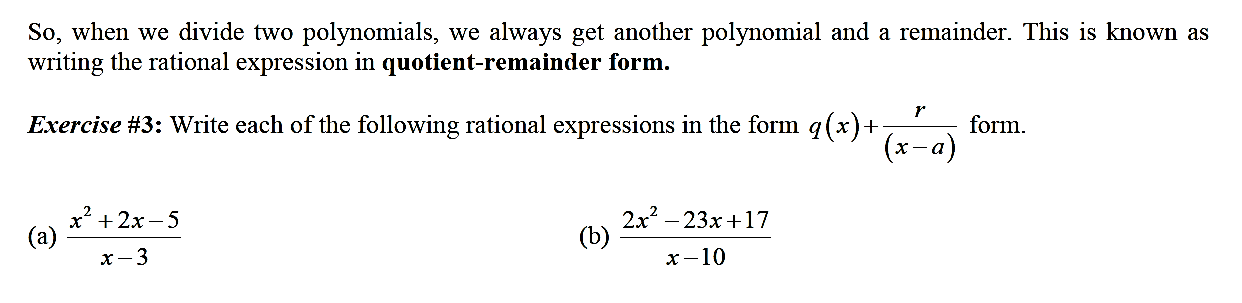 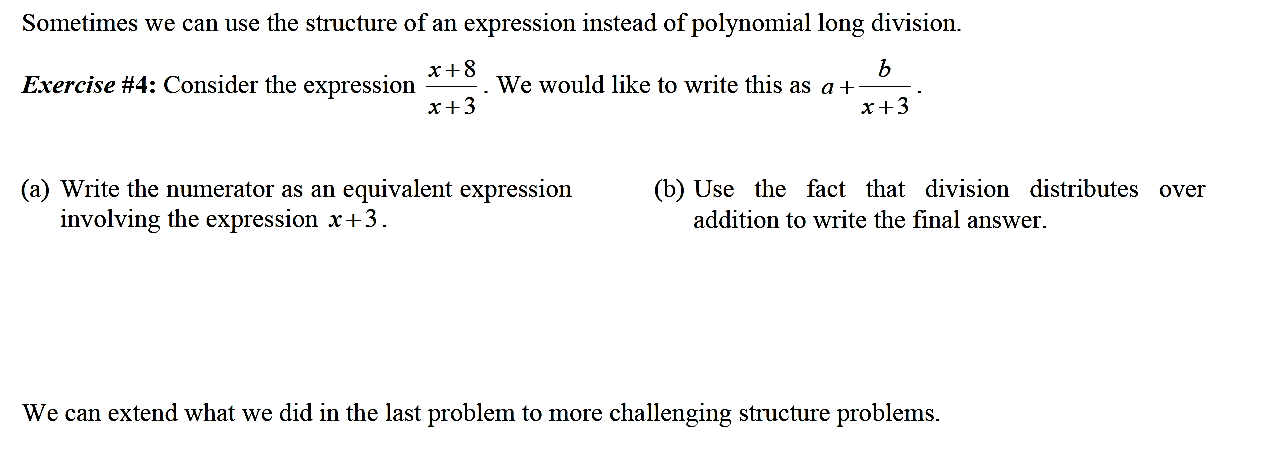 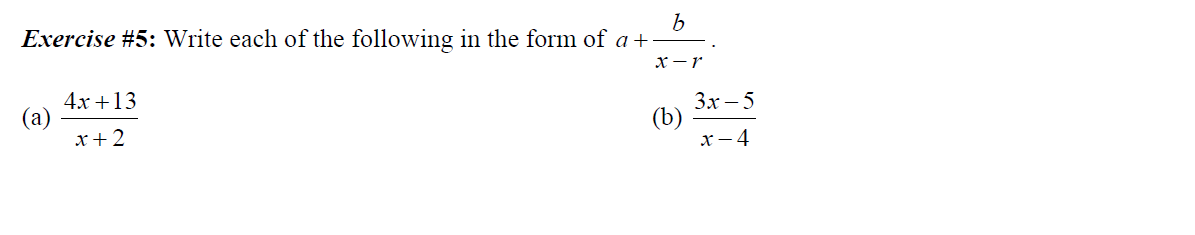 6) Divide and express in quotient-remainder form.			b) 